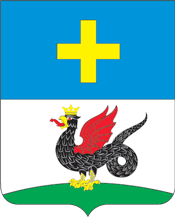 АДМИНИСТРАЦИЯ ГОРОДСКОГО ОКРУГА КАШИРАПОСТАНОВЛЕНИЕ______________________________________________________________________________________________________________________________________________________________________________________________КашираО внесении изменений в административный регламентпредоставления муниципальной услуги «Предоставление в пользование водных объектов или их частей, находящихся в муниципальной собственностии расположенных на территории городского округа Кашира, на основании решений о предоставлении в пользованиеводных объектов или частей», утвержденныйпостановлением администрации городского округа КашираМосковской области от 05.12.2017 г. № 4356-па (ред. от 21.05.2019 г.)В соответствии с Водным кодексом Российской Федерации,  Федеральным законом от 06.10.2003 г. № 131-ФЗ «Об общих принципах организации местного самоуправления в Российской Федерации»,  Уставом городского округа Кашира Московской области, постановлением администрации городского округа Кашира от 18.12.2018 г. № 3495-па «Об утверждении Порядка разработки и утверждения административных регламентов осуществления муниципального контроля, Порядка разработки и утверждения административных регламентов предоставления муниципальных услуг, Порядка проведения экспертизы проектов административных регламентов осуществления муниципального контроля и административных регламентов предоставления муниципальных услуг»,ПОСТАНОВЛЯЮ:1. Внести в административный регламент предоставления муниципальной услуги «Предоставление в пользование водных объектов  или их частей, находящихся в муниципальной собственности и расположенных на территории городского округа Кашира,  на основании решений о предоставлении в пользование водных объектов или частей» (далее Административный регламент), утвержденный постановлением администрации городского округа Кашира Московской области 05.12.2017 г. № 4356-па (ред. от 21.05.2019 г.) следующие изменения:        1.1. Дополнить раздел 2 Административного регламента пунктом 2.3. следующего содержания:«2.3. Предоставление водного объект или его части, находящихся в собственности муниципального образования, в пользование физическим или юридическим лицам возможно в случае отсутствия  сведений о них в реестре недобросовестных   водопользователи   и   участников   аукциона   на   право 2заключения договора водопользования.»2. МКУ «Центр обслуживания» городского округа Кашира (Комиссаров А.А.) опубликовать настоящего постановления в газете «Вести Каширского района» и разместить на официальном сайте Администрации городского округа Кашира в информационно-телекоммуникационной сети «Интернет»,  в реестре муниципальных услуг (функций), предоставляемых (осуществляемых) Администрацией, органами Администрации и муниципальными учреждениями городского округа Кашира, в федеральной государственной информационной системе «Единый портал государственных и муниципальных услуг (функций)», в государственной информационной системе Московской области «Единый портал государственных и муниципальных услуг (функций) Московской области».3. Настоящее постановление вступает в силу после официального опубликования.4. Контроль за исполнением настоящего постановления возложить на первого заместителя Главы администрации городского округа Кашира И.В. Бахиреву.Исполняющий обязанности Главы городского округа Кашира	                                              В.Ю. Демиховот 12.05.2020No 1011-па